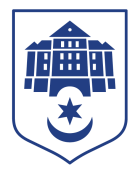 Тернопільська міська рада восьмого скликанняПротокол №14позапланового засідання виконавчого комітету міської ради16.02.2023				                                              Початок засідання										16.40Головуючий: Надал Сергій.Присутні на засіданні : Гірчак Ігор, Дідич Володимир, Корнутяк Володимир, Кузьма Ольга, Крисоватий Ігор, Надал Сергій, Стемковський Владислав,Татарин Богдан, Туткалюк Ольга, Хімейчук Іван.Відсутні на засіданні: Осадця Сергій, Остапчук Вікторія, Солтис Віктор, Якимчук Петро.Кворум є – 10 членів виконавчого комітету. СЛУХАЛИ: Про  передачу на баланс.ЗАПРОШЕНИЙ: Токарчук Ігор.ДОПОВІДАВ: Токарчук Ігор.ГОЛОСУВАННЯ: за – 10, проти – 0, утримались – 0.ВИРІШИЛИ: рішення  № 178 додається.	Міський голова							Сергій НАДАЛІрина Чорній   0674472610